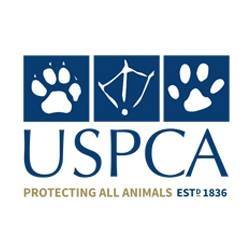 DonationsThe dos and don’tsPlease only include quality items in good condition. We really do value all donations, however, we do not want to be left with unsaleable items that need to go to landfill, that will come at a cost for the USPCA, reducing the funds going to vital charitable work.Please ensure that all items are put in bags, and that all bags are securely sealed.Please separate items into different bags according to category – i.e clothing in one bag, bric-a-brac into another.Please do not leave bags outside the shop (this is considered fly-tipping). Any donations left outside may be damaged by the weather, thus rendering items unsaleable and incurring cost to us for disposal.Unfortunately, there are a number of items we are unable to sell.  Please check our guide below to find out more.And please do not forget that by registering as a Gift Aid donor, you can increase the value of what you donate by 25%, at no extra cost to yourself or the USPCA.  Ask about Gift Aid the next time you are in the store shopping or handing in your donations.Our Charity store relies on the generosity of the local community, so we always welcome donations of good quality saleable items, especially:Ladies, men’s and children’s clothing and accessoriesBric-a brac (glassware, pottery, jewellery, silverware, ornaments, pictures, etc)Books (for adults and children)Household items (soft furnishings, kitchenware etc)Toys and gamesCDs and DVDsElectrical items in working orderWhite goods in working orderIf you’re donating upholstered furniture, it will need:A fire safety certificate – this should be attached somewhere usually under the cushions on a sofa.  On the underside of a mattress, a dining chair or sewn into the seam of a mattress.No tears or stainsSorry we cannot take:Video players or videosTriple wardrobes or similar sized wall units and cabinets over 5ftDesks over 5ftTVsPrinters, computers and laptopsGas appliancesDuvets, pillows and cot mattresses (unless new in sealed bags)Baby car seatsHelmets or safety hatsKnivesMusic stack systems and cassette players and tapes (Small radios and CD players are accepted)Any items which are broken or unsaleable (as we will have to pay to dispose of them)Please note: Items which are not in good working order will cost us to dispose of, so please bear this in mind when considering whether to donate an item.